Publicado en Madrid el 25/11/2022 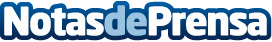 Rentokil Initial: Las consecuencias para la salud de aguantarse las ganas de ir al bañoEl mal estado en el que se encuentran algunos aseos hace que las personas eviten su uso, lo que puede llegar a provocar serios problemas para su saludDatos de contacto:Eduardo García917818090Nota de prensa publicada en: https://www.notasdeprensa.es/rentokil-initial-las-consecuencias-para-la Categorias: Nacional Medicina Sociedad Servicios Técnicos Belleza http://www.notasdeprensa.es